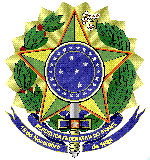 MINISTÉRIO DA EDUCAÇÃOUNIVERSIDADE FEDERAL FLUMINENSEPRO REITORIA DE ADMINISTRAÇÃOANEXO XI – PESQUISA DE MERCADOPreço público praticado A metodologia adotada para a obtenção do valor estimado foi por meio de cotação de preços no mercado e portal da transparência (http://paineldeprecos.planejamento.gov.br ), incluindo preços públicos praticados em contrato com órgão público. Como está explícito na tabela acima, o valor estimado é a média dos valores cotados. __________________________________ Representante Superintendência de Tecnologia da Informação UFFEMPRESASPregãoQtd. USTVl. UnitárioVl. Total154040: Fundação Universidade de Brasília - FUB202/2019228.593R$ 20,25 R$ 4.629.008,25 443001 - AGENCIA NACIONAL DE AGUAS - ANA00024/2018100.000R$ 23,07 R$ 2.307.000,00 114601 - IBGE-FUN.INST.BRAS.GEOGRAFIA E ESTATISTICA00037/201881.144R$ 28,46 R$ 2.309.358,24 MÉDIA UNITÁRIA DA USTMÉDIA UNITÁRIA DA USTMÉDIA UNITÁRIA DA USTR$ 23,93R$ 23,93